Dietary intervention using (1,3)/ (1,6)-β-glucan, a fungus-derived soluble prebiotic ameliorates high-fat diet-induced metabolic distress and alters beneficially the gut microbiota in mice modelKarthika Muthuramalingam1, Vineet Singh2, Changmin Choi1, Seung In Choi3, Young Mee Kim1, Tatsuya Unno2,4, *, Moonjae Cho1,5,6, *1 Department of Biochemistry, School of Medicine, Jeju National University, Jeju 63243, Republic of Korea2 Faculty of Biotechnology, School of Life Sciences, SARI, Jeju National University, Jeju 63243, Republic of Korea3 Department of Pharmaceutical Research Institute, Quegen Biotech Co. Ltd., Seoul 429931, Republic of Korea4 Subtropical/Tropical Organism Gene Bank, Jeju National University, Jeju 63243, Republic of Korea5 Institute of Medical Science, Jeju National University, Jeju 63241, Republic of Korea6 Interdisciplinary Graduate Program in Advanced Convergence Technology & Science, Jeju National University, Jeju 63241, Republic of Korea* Authors to whom correspondence should be addressedE-mail: 	tatsu@jejunu.ac.kr (T.U)moonjcho@jejunu.ac.kr (M.J.C)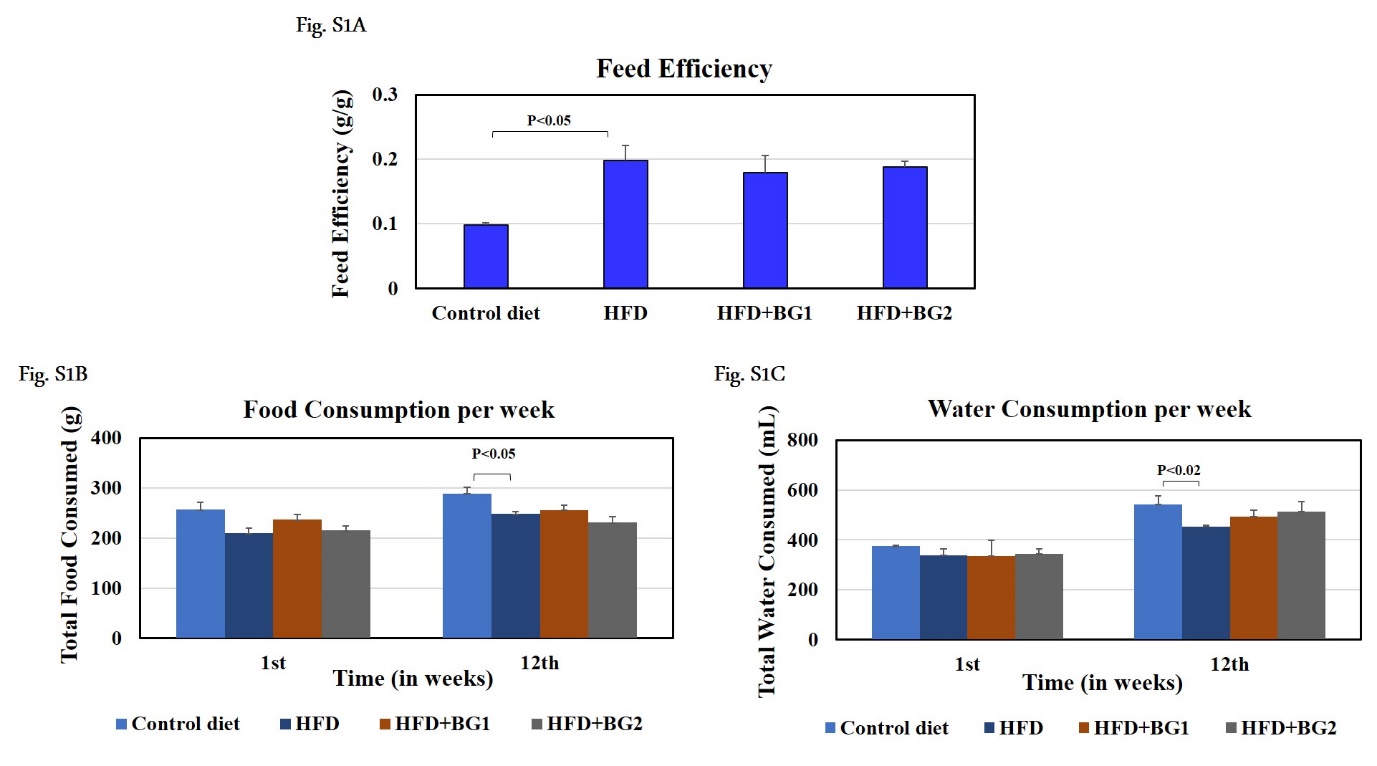 Online Resource Fig.S1: Effect of dietary β-glucan on energy intake. a: Feed efficiency, b: Food consumption, and c: Water consumption.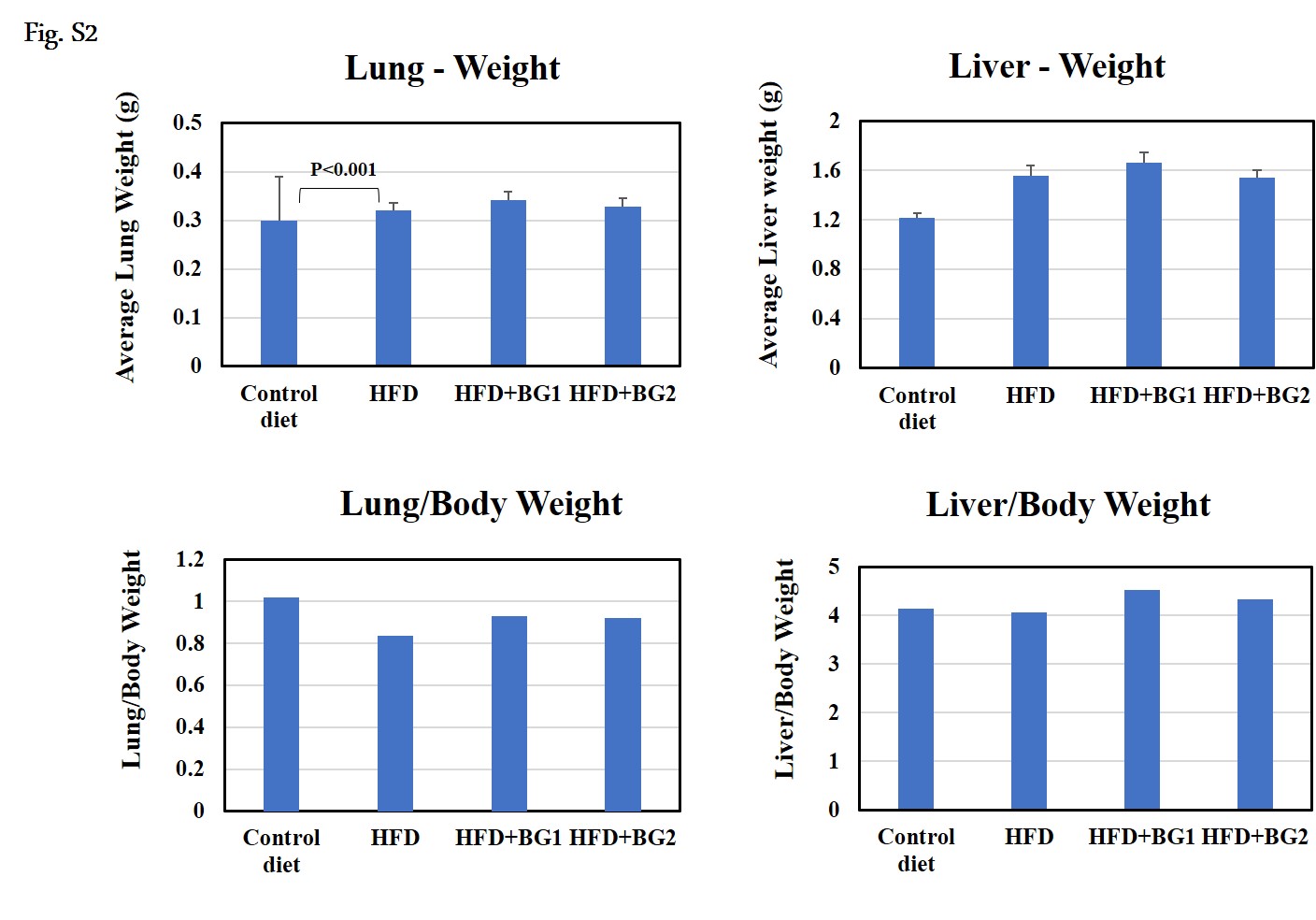 Online Resource Fig.S2: Effect of dietary β-glucan on pathophysiology of mice. A: Lung weight and lung/body weight and B: Liver weight and liver/body weight.  Online Resource Fig.S3: Assessment of expression of intestinal proteins involved in colon cell proliferation, differentiation, and tight junction markers in HFD, HFD + BG1, and HFD + BG2 groups.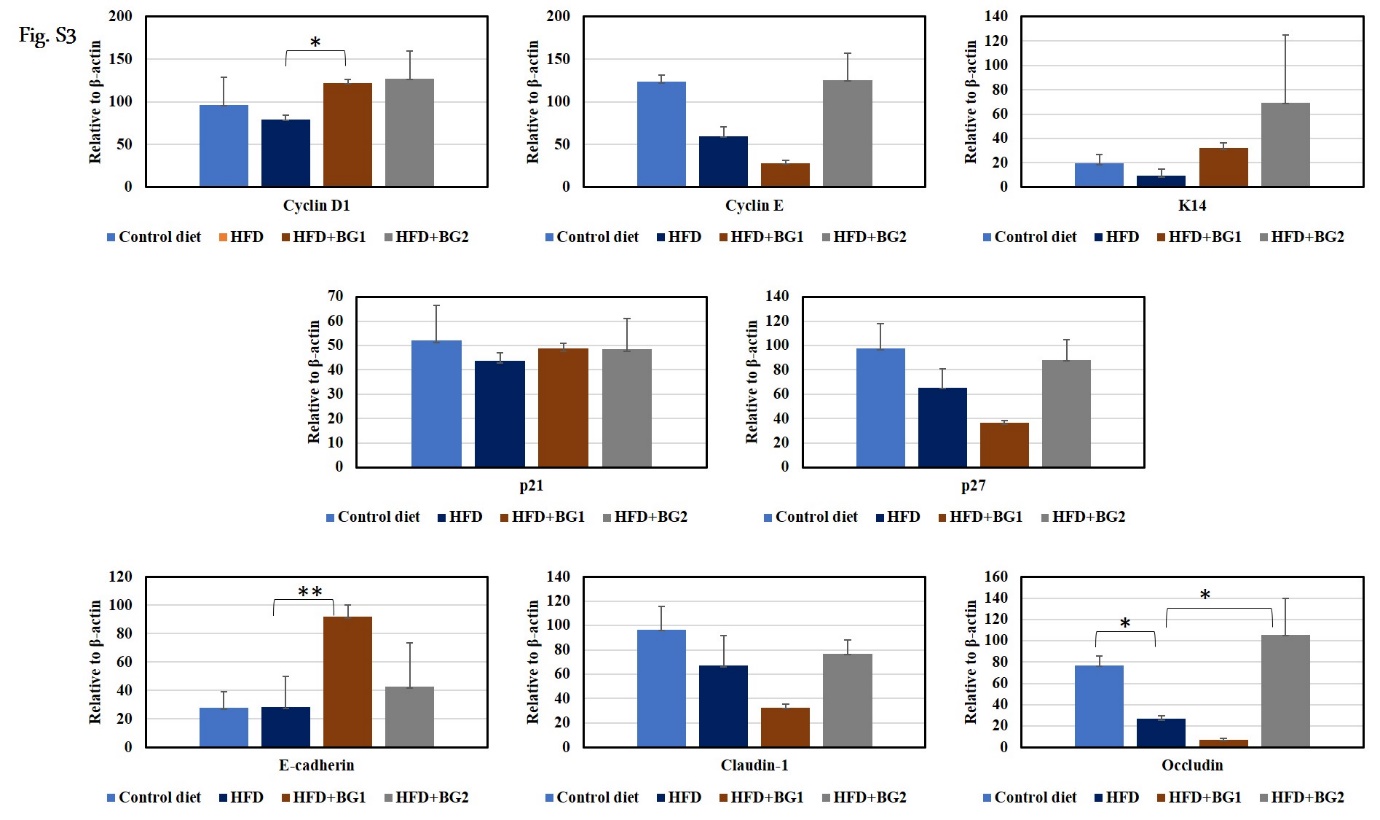  Online Resource Fig.S4: Evaluation of sequence depth by rarefaction curve analysis.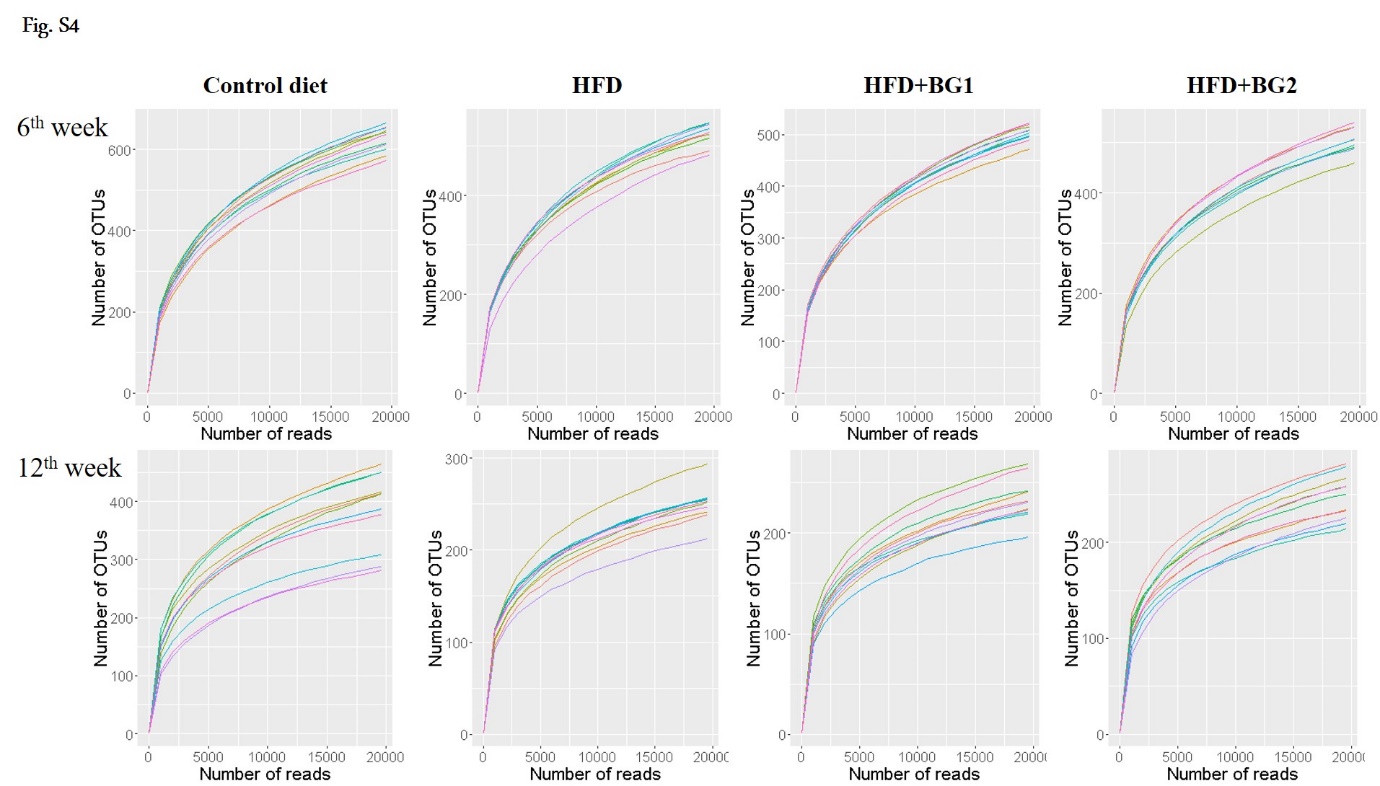  Online Resource Fig.S5: Good’s coverage obtained for each sample in this study.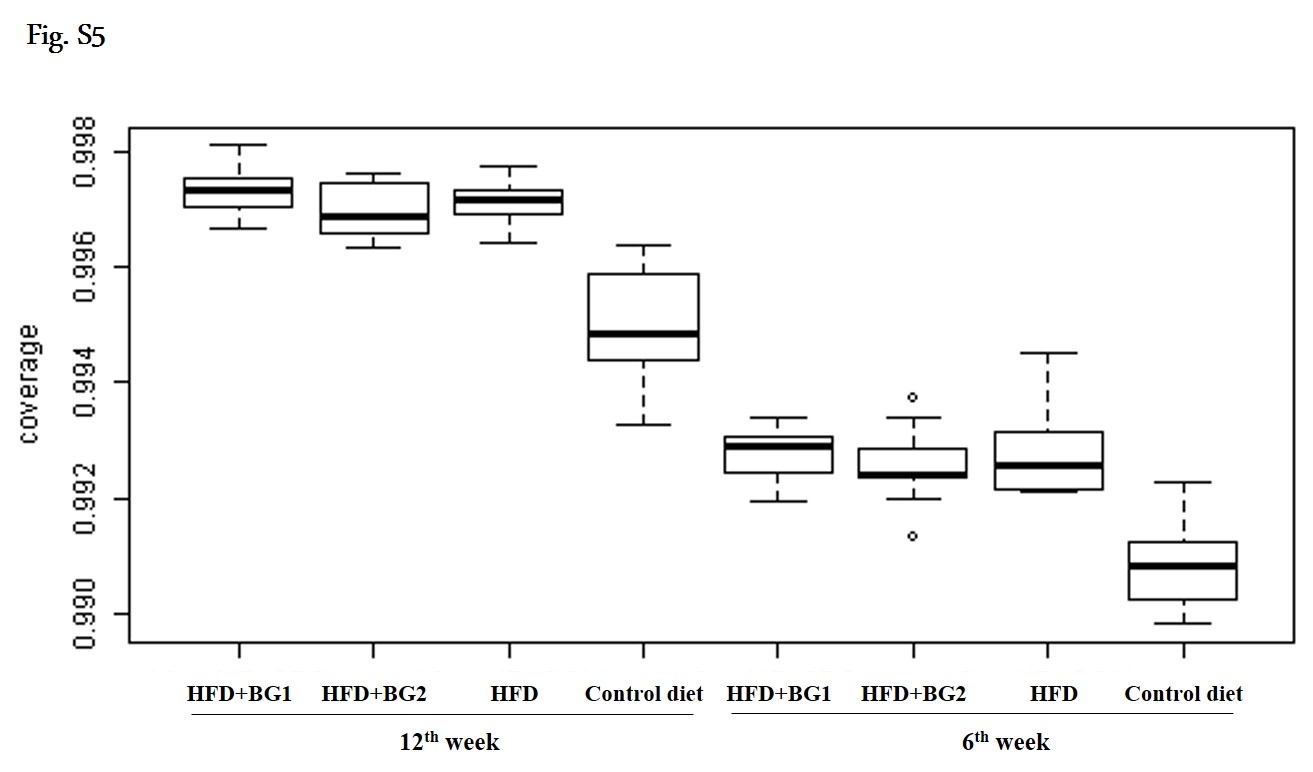  Online Resource Fig.S6: Effects of feeding duration and diets on species richness (A) and evenness (B) in the mouse gut microbiota.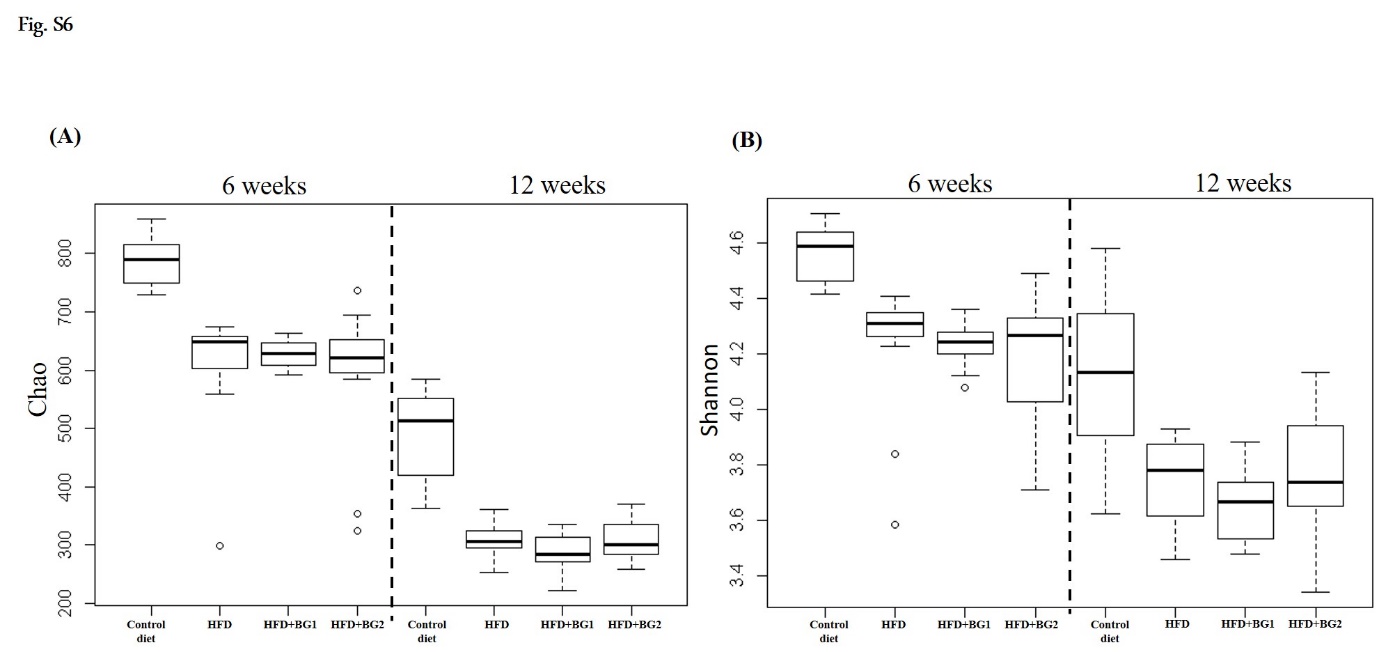  Online Resource Fig.S7: Bacterial composition analysis at the phylum level.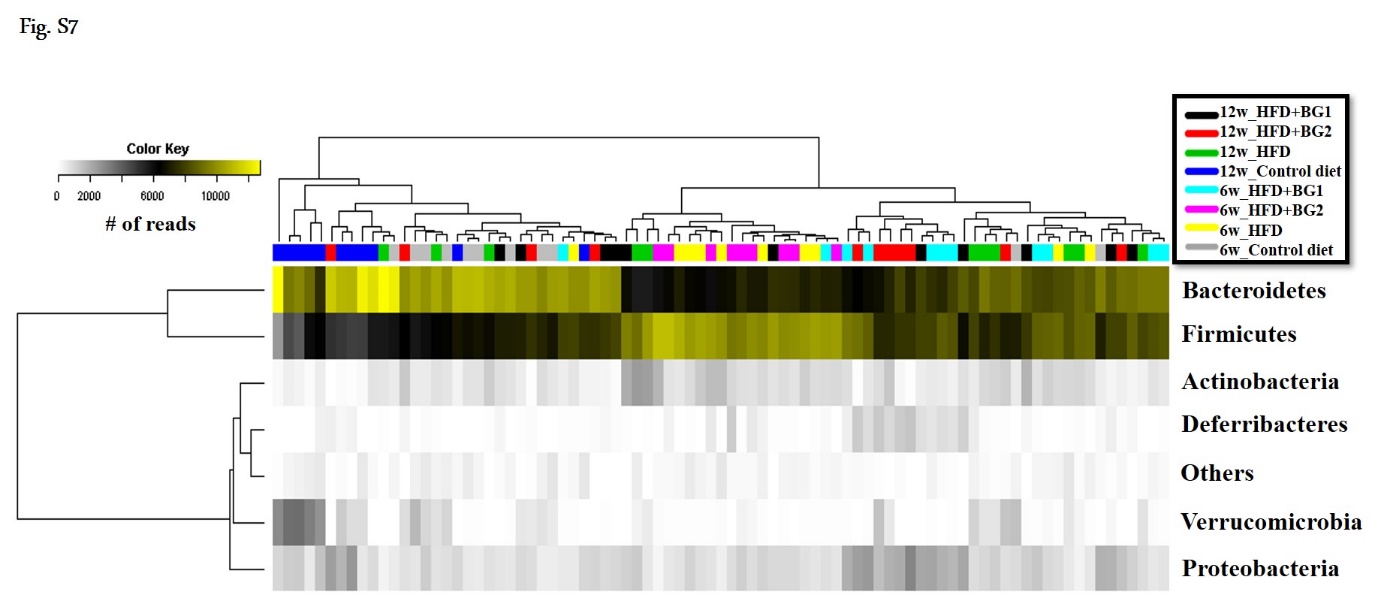  Online Resource Fig.S8: Differentially abundant genera at the 12th week in control and β-glucan groups.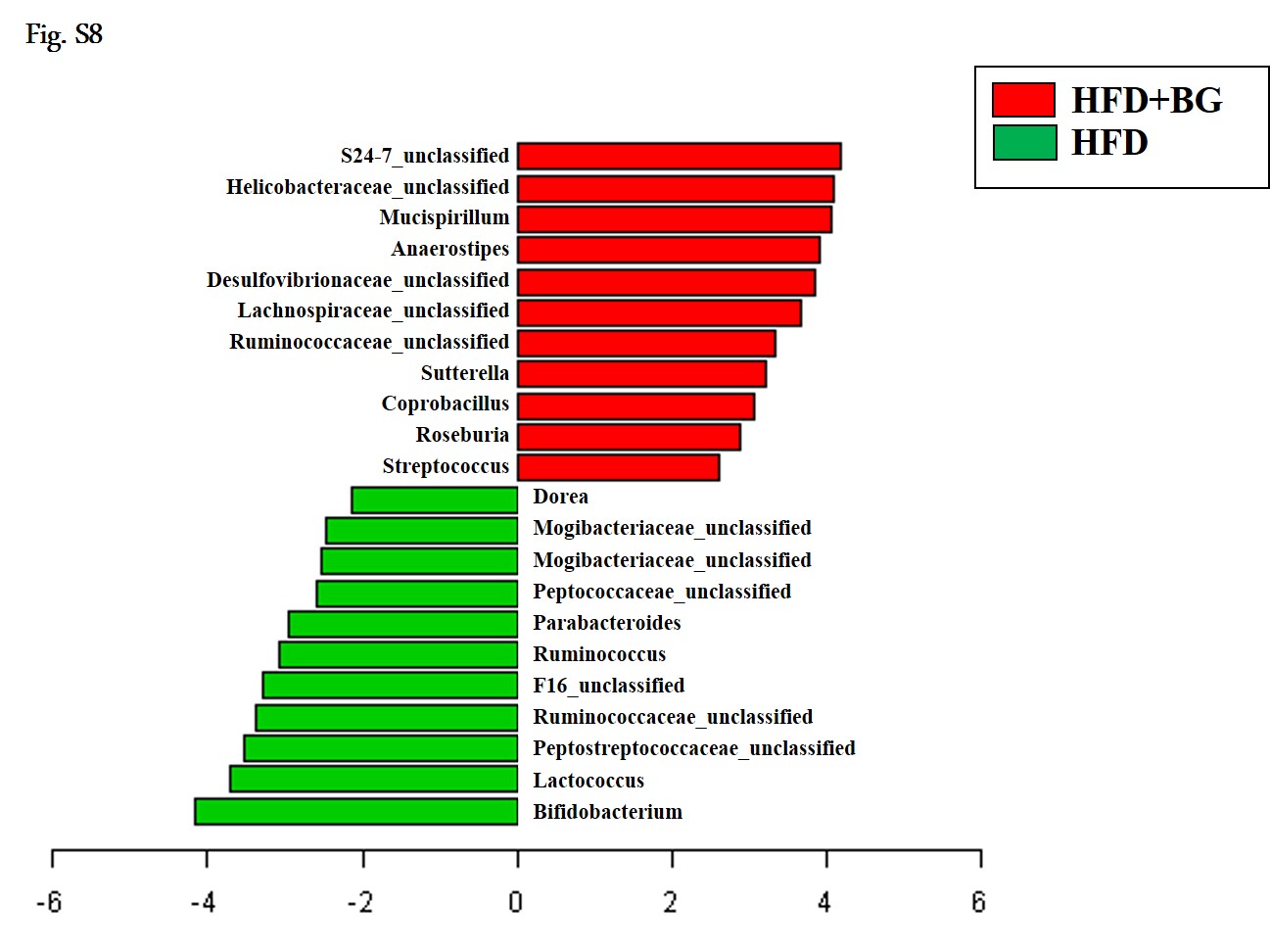  Online Resource Fig.S9: Enumeration of Bifidobacterium based on qPCR for HFD group samples at the 12th week.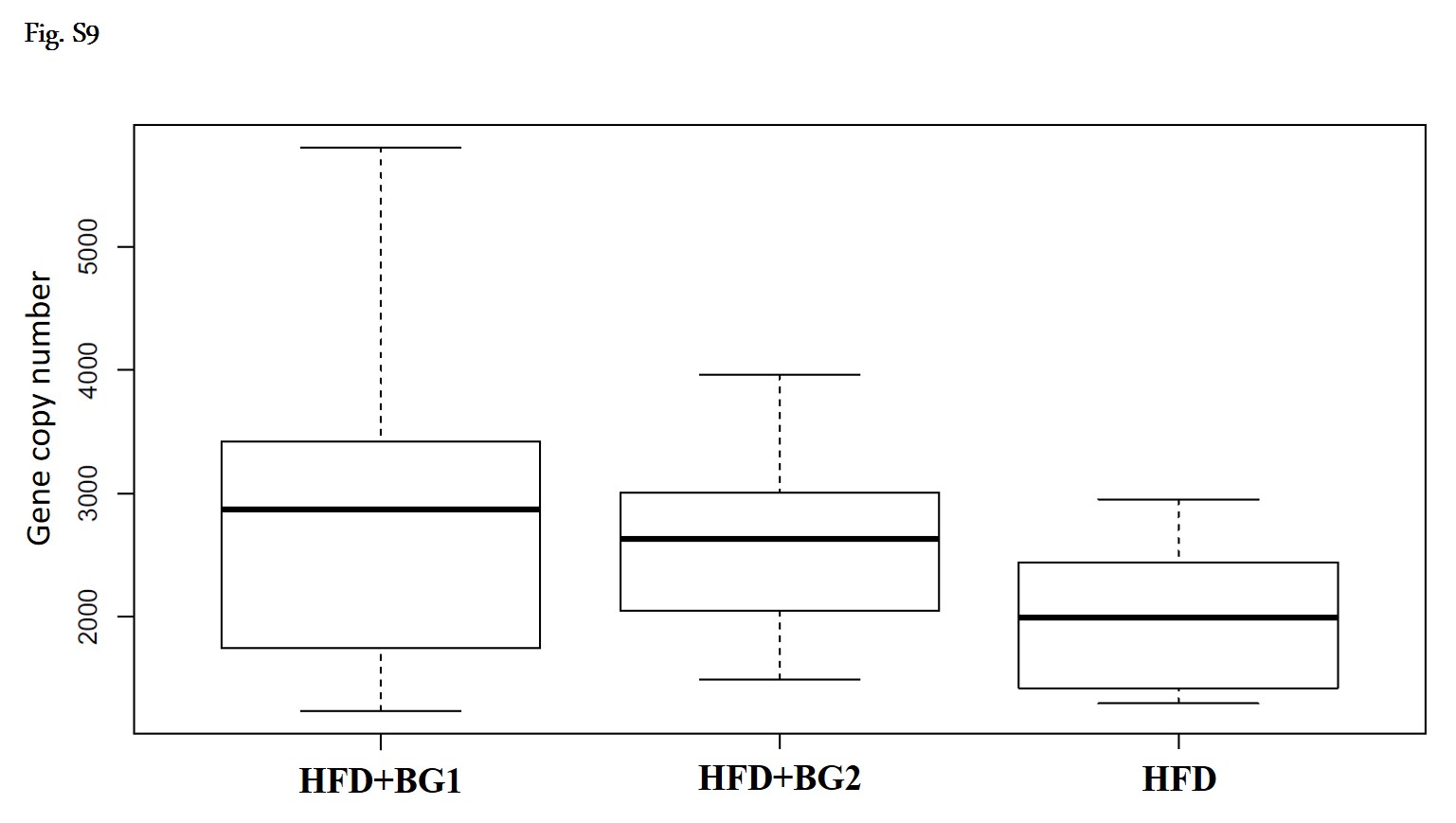 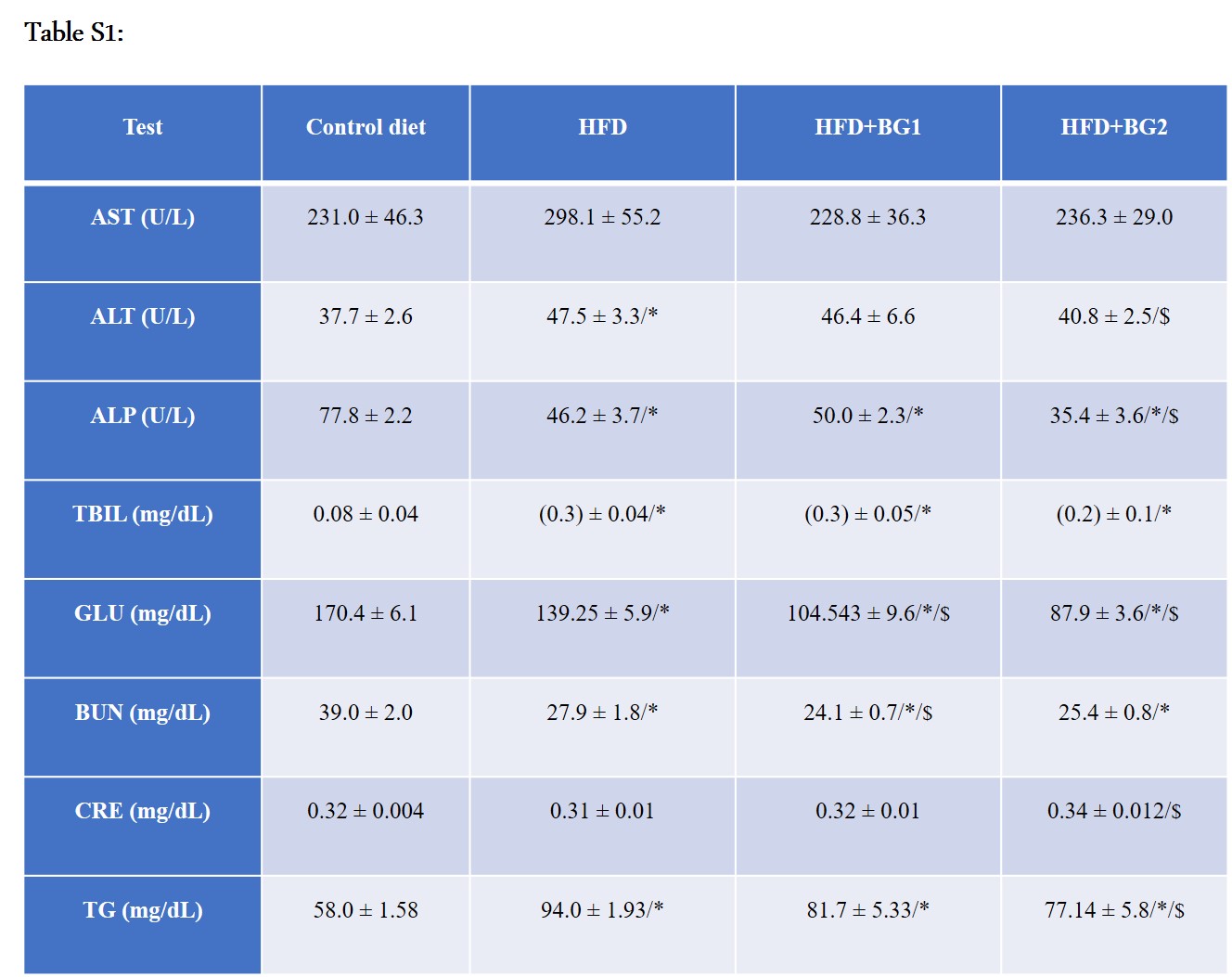 Online Resource Table S1: Blood biochemical markers profiling At the end of 12 weeks, mice were sacrificed using the cardiac puncture method, and blood was drawn using a sterilized syringe and needles. The collected blood samples were sent to ChemOn Inc. for the analysis of different biochemical markers as indicated in the table. AST-aspartate transaminase, ALT-alanine transaminase, ALP- alkaline phosphatase, TBIL- total bilirubin, GLU- blood glucose level, TG-triglyceride, BUN- blood urea nitrogen and CRE- creatinine. (*-compared to that of control diet; $-compared to that of HFD)